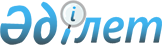 "2014-2016 жылдарға арналған аудандық бюджет туралы" Шемонаиха аудандық мәслихатының 2013 жылғы 26 желтоқсандағы № 18/2-V шешіміне өзгерістер мен толықтырулар енгізу туралы
					
			Күшін жойған
			
			
		
					Шығыс Қазақстан облысы Шемонаиха аудандық мәслихатының 2014 жылғы 21 сәуірдегі № 20/2-V шешімі. Шығыс Қазақстан облысының Әділет департаментінде 2014 жылғы 24 сәуірде № 3251 болып тіркелді. Шешімнің қабылдау мерзімінің өтуіне байланысты қолдану тоқтатылды - (Шығыс Қазақстан облысы Шемонаиха аудандық мәслихатының 2014 жылғы 29 желтоқсандағы № 226 хаты)      Ескерту. Шешімнің қабылдау мерзімінің өтуіне байланысты қолдану тоқтатылды - (Шығыс Қазақстан облысы Шемонаиха аудандық мәслихатының 29.12.2014 № 226 хаты).

      РҚАО-ның ескертпесі.

      Құжаттың мәтінінде түпнұсқаның пунктуациясы мен орфографиясы сақталған.

      Қазақстан Республикасының 2008 жылғы 4 желтоқсандағы Бюджет кодексінің 106, 109-баптарына, Қазақстан Республикасының 2001 жылғы 23 қаңтардағы "Қазақстан Республикасындағы жергілікті мемлекеттік басқару және өзін-өзі басқару туралы" Заңының 6-бабы 1-тармағының 1) - тармақшасына, "2014 - 2016 жылдарға арналған облыстық бюджет туралы" 2013 жылғы 13 желтоқсандағы № 17/188-V шешіміне өзгерістер мен толықтырулар енгізу туралы" Шығыс Қазақстан облыстық мәслихатының 2014 жылғы 11 сәуірдегі № 19/216-V шешіміне (нормативтік кұқықтық актілерді мемлекеттік тіркеу Тізілімінде № 3240 болып тіркелген) сәйкес Шемонаиха аудандық мәслихаты ШЕШТI:

      1. "2014-2016 жылдарға арналған аудандық бюджет туралы" Шемонаиха аудандық мәслихатының 2013 жылғы 26 желтоқсандағы № 18/2-V шешіміне (Нормативтік құқықтық актілерді мемлекеттік тіркеу тізілімінде № 3147 болып тіркелген, "Уба-Информ" газетінде 2014 жылғы 16 қаңтардағы № 3 - санында жарияланды) келесі өзгерістер мен толықтырулар енгізілсін:



      1-тармақ келесі редакцияда жазылсын:

      "1. 2014-2016 жылдарға арналған аудандық бюджет 1, 2 және 3 қосымшаларға сәйкес, оның ішінде 2014 жылға келесі көлемдерде бекiтiлсiн:

      1) кірістер - 4 341 681 мың теңге, оның iшiнде:

      салықтық түсiмдер - 1 268 106 мың теңге; 

      салықтық емес түсiмдер - 4 473 мың теңге;

      негiзгi капиталды сатудан түсетiн түсiмдер - 32 510 мың теңге;

      трансферттер түсiмдерi - 3 036 592 мың теңге;

      2) шығындар - 4 362 235,7 мың теңге; 

      3) таза бюджеттiк кредит беру - 6 763 мың теңге, оның iшiнде:

      бюджеттік кредиттер - 8 316 мың теңге;

      бюджеттік кредиттерді өтеу - 1 553 мың теңге;

      4) қаржы активтерiмен жасалатын операциялар бойынша сальдо - 0 мың теңге, оның ішінде:

      қаржы активтерін сатып алу - 0 мың теңге;

      мемлекеттің қаржы активтерін сатудан түсетін түсімдер - 0 мың теңге;

      5) бюджет тапшылығы (профицит) – - 27317,7 мың теңге;

      6) бюджет тапшылығын қаржыландыру (профицитті пайдалану) - 27317,7 мың теңге, оның ішінде:

      қарыздардың түсімі - 8 316 мың теңге;

      қарыздарды өтеу - 1 553 мың теңге;

      пайдаланылатын бюджет қаражаттарының қалдықтары - 20 554,7 мың теңге.";



      7-тармақ келесі редакцияда жазылсын:

      "7. 2014 жылға арналған аудандық бюджетте облыстық бюджеттен мұқтаж азаматтардың жеке санаттарына әлеуметтік көмекке арналған ағымдағы нысаналы трансферттер 19 668 мың теңге сомасында көзделсін.";



      келесі мазмұндағы 7-1 тармағымен толықтырылсын:

      "7-1. 2014 жылға арналған аудандық бюджетте облыстық бюджеттен ағымдағы нысаналы трансферттер 20 600 мың теңге сомасында көзделсін, оның ішінде:

      1) 12 152 мың теңге - "Усть-Таловка кентінің спорт кешені" КМҚК ұстауға; 

      2) 8 448 мың теңге - "Усть-Таловка кентінің Горняк мәдениет үйі" КМҚК ұстауға".";



      9-тармақ келесі редакцияда жазылсын:

      "9. 2014 жылға арналған аудандық бюджетте республикалық бюджеттен ағымдағы нысаналы трансферттер 212 565 мың теңге сомасында көзделсін, оның ішінде: 

      1) 17 031 мың теңге - табысы ең төмен күнкөріс деңгейінен төмен отбасыларға ақшалай көмек беруді енгізуге; 

      2) 64 958 мың теңге - мектепке дейінгі білім беру ұйымдарында мемлекеттік білім беру тапсырысын жүзеге асыруға;

      3) 4 097 мың теңге - негiзгi орта және жалпы орта бiлiм беру мемлекеттік ұйымдарындағы химия кабинеттерін оқу құралдарымен жабдықтауға;

      4) 27 141 мың теңге - үш деңгейлі жүйе бойынша біліктіліктерін арттырудан өткен мұғалімдердің еңбекақыларын көтеруге; 

      5) 8 316 мың теңге - бюджеттік несие түрінде мамандарды әлеуметтік қолдау шараларын жүзеге асыруға;

      6) 570 мың теңге - мемлекеттік атаулы көмек; 

      7) 125 мың теңге - 18 жасқа дейінгі балаларға мемлекеттік жәрдемақы;

      8) 88 761 мың теңге - мемлекеттік қызметшілер болып табылмайтын мемлекеттік мекемелер жұмысшыларының, сонымен қатар жергілікті бюджеттен қаржыландырылатын мемлекеттік кәсіпорындар жұмысшыларының лауазымдық еңбекақыларына ерекше еңбек жағдайы үшін ай сайынғы қосымша ақы төлеуге;

      9) 1 566 мың теңге - санитариялық союға жіберілген ауыл шаруашылық малдарының құнын (50% дейін) өтеуге.". 



      11-тармақта:

      1), 3) және 6) тармақшалары келесі редакцияда жазылсын: 

      "1) 5-қосымшаға сәйкес қаладағы ауданның, аудандық маңызы бар қаланың, кенттің, ауыл, ауылдық округ әкiмiнiң қызметін қамтамасыз ету жөніндегі қызметтерге 156 424 мың теңге сомасында;";

      "3) 7-қосымшаға сәйкес елді мекендерде көшелерді жарықтандыруға 31 200 мың теңге сомасында;";

      "6) 10-қосымшаға сәйкес қаладағы ауданның, аудандық маңызы бар қаланың, кенттің, ауыл, ауылдық округтің автокөлік жолдарын қамтамасыз етуге 19 618 мың теңге сомасында;";



      10) тармақшамен толықтырылсын:

      "10) 14-қосымшаға сәйкес елді мекендерді абаттандыру және көгалдандыру 14 000 мың теңге сомасында;";



      көрсетілген шешемнің 1, 5, 7 және 10-қосымшалары осы шешімнің 1, 2, 3 және 4-қосымшаларына сәйкес жаңа редакцияда жазылсын;



      осы шешімнің 5-қосымшасына сәйкес 14-қосымшамен толтырылсын.



      2. Осы шешiм 2014 жылғы 1 қаңтардан бастап қолданысқа енгiзiледi.

 

 

       Шемонаиха аудандық мәслихатының 

2014 жылғы 21 сәуірдегі № 20/2-V 

шешiмiне 1-қосымша      

Шемонаиха аудандық мәслихатының 

2013 жылғы 26 желтоқсандағы 

№ 18/2-V шешiмiне 1-қосымша  2014 жылға арналған аудандық бюджет

 

 

      Шемонаиха аудандық  

мәслихатының     

2014 жылғы 21 сәуірдегі 

№ 20/2-V шешiмiне 2-қосымша 

Шемонаиха аудандық  

мәслихатының     

2013 жылғы 26 желтоқсандағы 

№ 18/2-V шешiмiне 5-қосымша  Қаладағы ауданның, аудандық маңызы бар қала, кент, ауыл, ауылдық округ әкiмiнің қызметiн қамтамасыз ету жөніндегі қызметтерге арналған шығындар сомасын үлестіру

 

 

      Шемонаиха аудандық   

мәслихатының      

2014 жылғы 21 сәуірдегі 

№ 20/2-V шешiмiне 3-қосымша 

Шемонаиха аудандық   

мәслихатының      

2013 жылғы 26 желтоқсандағы 

№ 18/2-V шешiмiне 7-қосымша  Елді мекендерде көшелерді жарықтандыруға арналған шығындар сомасын үлестіру

 

 

      Шемонаиха аудандық    

мәслихатының       

2014 жылғы 21 сәуірдегі 

№ 20/2-V шешiмiне 4-қосымша 

Шемонаиха аудандық    

мәслихатының       

2013 жылғы 26 желтоқсандағы 

№ 18/2-V шешiмiне 10-қосымша  Қаладағы аудан, аудандық маңызы бар қала, кент, ауыл, ауылдық округтiң автокөлік жолдарын қамтамасыз ету жөніндегі шығындар сомасын бөлу

 

 

      Шемонаиха аудандық   

мәслихатының      

2014 жылғы 21 сәуірдегі  

№ 20/2-V шешiмiне 5-қосымша 

Шемонаиха аудандық   

мәслихатының      

2013 жылғы 26 желтоқсандағы 

№ 18/2-V шешiмiне 14-қосымша  Елді мекендерді абаттандыру және көгаландыруға арналған шығындар сомасын үлестіру

 

 
					© 2012. Қазақстан Республикасы Әділет министрлігінің «Қазақстан Республикасының Заңнама және құқықтық ақпарат институты» ШЖҚ РМК
				      Сессия төрағасы Н. Серохвостова      Шемонаиха аудандық       мәслихатының хатшысы Ә. БаяндиновСанаты

 Санаты

 Санаты

 Санаты

 Сома 

(мың теңге)

 Сыныбы

 Сыныбы

 Сыныбы

 Сома 

(мың теңге)

 Ішкі сыныбы

 Ішкі сыныбы

 Сома 

(мың теңге)

 Кiрiстер атауы

 Сома 

(мың теңге)

 I. КІРІСТЕР

 4341681

 1

 Салықтық түсiмдер

 1268106

 1

 Табыс салығы

 550974

 2

 Жеке табыс салығы 

 550974

 3

 Әлеуметтiк салық

 354764

 1

 Әлеуметтiк салық 

 354764

 4

 Меншікке салынатын салықтар

 283912

 1

 Мүлiкке салынатын салықтар

 147420

 3

 Жер салығы

 30692

 4

 Көлiк құралдарына салынатын салық

 100000

 5

 Бiрыңғай жер салығы

 5800

 5

 Тауарларға, жұмыстарға және қызметтерге салынатын iшкi салықтар

 70222

 2

 Акциздер

 4265

 3

 Табиғи және басқа да ресурстарды пайдаланғаны үшiн түсетiн түсiмдер 

 50750

 4

 Кәсiпкерлiк және кәсiби қызметті жүргізгені үшiн алынатын алымдар

 13855

 5

 Ойын бизнесіне салық

 1352

 8

 Заңдық мәнді іс-әрекеттерді жасағаны және (немесе) оған уәкiлеттiгi бар мемлекеттiк органдар немесе лауазымды адамдар құжаттар бергені үшiн алынатын мiндеттi төлемдер 

 8234

 1

 Мемлекеттік баж 

 8234

 2

 Салықтық емес түсімдер 

 4473

 1

 Мемлекеттiк меншiктен түсетiн кiрiстер

 3328

 1

 Мемлекеттік кәсіпорындардың таза кірісі бөлігінің түсімдері

 150

 5

 Мемлекет меншiгiндергі мүлiктi жалға беруден түсетiн кiрiстер

 1678

 9

 Мемлекеттік меншігінен түсетін басқа да кірістер

 1500

 2

 Мемлекеттік бюджеттен қаржыландырылатын мемлекеттік мекемелердің тауарларды (жұмыстарды, қызметтерді) өткізуінен түсетін түсімдер

 145

 1

 Мемлекеттік бюджеттен қаржыландырылатын мемлекеттік мекемелердің тауарларды (жұмыстарды, қызметтерді) өткізуінен түсетін түсімдер

 145

 6

 Өзге де салықтық емес түсiмдер

 1000

 1

 Өзге де салықтық емес түсiмдер

 1000

 3

 Негізгі капиталды сатудан түсетін түсіндер

 32510

 3

 Жердi және материалдық емес активтердi сату

 32510

 1

 Жердi сату

 28510

 2

 Материалдық емес активтерді сату

 4000

 4

 Трансферттердің түсімдері 

 3036592

 2

 Мемлекеттiк басқарудың жоғары тұрған органдарынан түсетiн трансферттер

 3036592

 2

 Облыстық бюджеттен түсетiн трансферттер

 3036592

 Функционалдық топ

 Функционалдық топ

 Функционалдық топ

 Функционалдық топ

 Функционалдық топ

 Сомасы 

(мың теңге)

 Кіші функция

 Кіші функция

 Кіші функция

 Кіші функция

 Сомасы 

(мың теңге)

 Бюджеттік бағдарламалардың әкімшісі

 Бюджеттік бағдарламалардың әкімшісі

 Бюджеттік бағдарламалардың әкімшісі

 Сомасы 

(мың теңге)

 Бағдарлама

 Бағдарлама

 Сомасы 

(мың теңге)

 Атауы

 Сомасы 

(мың теңге)

 ІІ. Шығындар

 4362235,7

 1

 Жалпы сипаттағы мемлекеттiк қызметтер

 279129

 1

 Мемлекеттi басқарудың жалпы функцияларын орындайтын өкiлдi, атқарушы және басқа органдар

 243426

 112

 Аудан (облыстық маңызы бар қала) мәслихатының аппараты 

 13057

 1

 Аудан (облыстық маңызы бар қала) мәслихатының қызметiн қамтамасыз ету жөніндегі қызметтер

 13057

 122

 Аудан (облыстық маңызы бар қала) әкiмiнiң аппараты 

 71675

 1

 Аудан (облыстық маңызы бар қала) әкiмiнiң қызметiн қамтамасыз ету жөніндегі қызметтер 

 71675

 123

 Қаладағы аудан, аудандық маңызы бар қала, кент, ауыл, ауылдық округ әкімінің аппараты

 158694

 1

 Қаладағы аудан, аудандық маңызы бар қала, кент, ауыл, ауылдық округ әкімінің қызметін қамтамасыз ету жөніндегі қызметтер

 156424

 22

 Мемлекеттік органның күрделі шығыстары

 2270

 2

 Қаржылық қызмет

 19140

 452

 Ауданның (облыстық маңызы бар қаланың) қаржы бөлімі

 19140

 1

 Ауданның (облыстық маңызы бар қаланың) бюджетін орындау және ауданның (облыстық маңызы бар қаланың) коммуналдық меншігін басқару саласындағы мемлекеттік саясатты іске асыру жөніндегі қызметтер

 16804

 3

 Салық салу мақсатында мүлiктi бағалауды жүргiзу

 850

 11

 Коммуналдық меншікке түскен мүлікті есепке алу, сақтау, бағалау және сату

 1486

 5

 Жоспарлау және статистикалық қызмет 

 16563

 453

 Ауданның (облыстық маңызы бар қаланың) экономика және бюджеттік жоспарлау бөлімі

 16563

 1

 Экономикалық саясатты, мемлекеттік жоспарлау жүйесін қалыптастыру мен дамыту және ауданды (облыстық маңызы бар қаланы) басқару саласындағы мемлекеттік саясатты іске асыру жөніндегі қызметтер

 16248

 4

 Мемлекеттік органның күрделі шығыстары

 315

 2

 Қорғаныс

 17869

 1

 Әскери мұқтаждар

 7891

 122

 Аудан (облыстық маңызы бар қала) әкiмiнiң аппараты 

 7891

 5

 Жалпыға бiрдей әскери мiндеттi атқару шеңберiндегi iс-шаралар

 7891

 2

 Төтенше жағдайлар жөнiндегi жұмыстарды ұйымдастыру

 9978

 122

 Аудан (облыстық маңызы бар қала) әкiмiнiң аппараты

 9978

 6

 Аудан (облыстық маңызы бар қала) ауқымындағы төтенше жағдайлардың алдын алу және оларды жою 

 9978

 3

 Қоғамдық тәртiп, қауiпсiздiк, құқықтық, сот, қылмыстық-атқару қызметi

 3996

 9

 Қоғамдық тәртіп және қауіпсіздік саласындағы басқа да қызметтер

 3996

 458

 Ауданның (облыстық маңызы бар қаланың) тұрғын үй-коммуналдық шаруашылығы, жолаушылар көлігі және автомобиль жолдары бөлімі

 3996

 21

 Елдi мекендерде жол қозғалысы қауiпсiздiгін қамтамасыз ету

 3996

 4

 Бiлiм беру

 2860534

 1

 Мектепке дейiнгi тәрбие және оқыту

 122704

 464

 Ауданның (облыстық маңызы бар қаланың) бiлiм бөлiмi

 122704

 9

 Мектепке дейінгі тәрбие мен оқыту ұйымдарының қызметін қамтамасыз ету

 57746

 40

 Мектепке дейінгі білім беру ұйымдарында мемлекеттік білім беру тапсырысын іске асыруға

 64958

 2

 Бастауыш, негiзгi орта және жалпы орта бiлiм беру

 1644736

 123

 Қаладағы аудан, аудандық маңызы бар қала, кент, ауыл, ауылдық округ әкімінің аппараты

 2373

 5

 Ауылдық (селолық) жерлерде балаларды мектепке дейін тегін алып баруды және кері алып келуді ұйымдастыру

 2373

 464

 Ауданның (облыстық маңызы бар қаланың) бiлiм бөлiмi

 1642363

 3

 Жалпы білім беру

 1548171

 6

 Балаларға қосымша білім беру 

 94192

 9

 Бiлiм беру саласындағы өзге де қызметтер

 1093094

 464

 Ауданның (облыстық маңызы бар қаланың) бiлiм бөлiмi

 59730

 1

 Жергілікті деңгейде білім беру саласындағы мемлекеттік саясатты іске асыру жөніндегі қызметтер

 13925

 5

 Ауданның (облыстық маңызы бар қаланың) мемлекеттік білім беру мекемелер үшін оқулықтар мен оқу-әдiстемелiк кешендерді сатып алу және жеткізу

 13700

 7

 Аудандық (қалалық) ауқымдағы мектеп олимпиадаларын және мектептен тыс іс-шараларды өткiзу

 1390

 15

 Республикалық бюджеттен берілетін трансферттер есебінен жетім баланы (жетім балаларды) және ата-аналарының қамқорынсыз қалған баланы (балаларды) күтіп-ұстауға асыраушыларына ай сайынғы ақшалай қаражат төлемдері

 22291

 67

 Ведомстволық бағыныстағы мемлекеттік мекемелерінің және ұйымдарының күрделі шығыстары

 8424

 472

 Ауданның (облыстық маңызы бар қаланың) құрылыс, сәулет және қала құрылысы бөлімі

 1033364

 37

 Білім беру объектілерін салу және реконструкциялау

 1033364

 6

 Әлеуметтiк көмек және әлеуметтiк қамсыздандыру

 190963

 2

 Әлеуметтiк көмек

 139976

 451

 Ауданның (облыстық маңызы бар қаланың) жұмыспен қамту және әлеуметтiк бағдарламалар бөлiмi

 139976

 2

 Жұмыспен қамту бағдарламасы

 34820

 4

 Ауылдық жерлерде тұратын денсаулық сақтау, білім беру, әлеуметтік қамтамасыз ету, мәдениет, спорт және ветеринар мамандарына отын сатып алуға Қазақстан Республикасының заңнамасына сәйкес әлеуметтік көмек көрсету

 7379

 5

 Мемлекеттiк атаулы әлеуметтiк көмек

 3770

 6

 Тұрғын үйгк көмек көрсету

 9000

 7

 Жергiлiктi өкiлеттi органдардың шешiмi бойынша мұқтаж азаматтардың жекелеген топтарына әлеуметтiк көмек

 34786

 10

 Үйден тәрбиеленіп оқытылатын мүгедек балаларды материалдық қамтамасыз ету

 4805

 14

 Мұқтаж азаматтарға үйде әлеуметтiк көмек көрсету

 34250

 15

 Зейнеткерлер мен мүгедектерге әлеуметтiк қызмет көрсету аумақтық орталығы

 4891

 16

 18 жасқа дейінгі балаларға мемлекеттік жәрдемақылар

 2625

 17

 Мүгедектерді оңалту жеке бағдарламасына сәйкес, мұқтаж мүгедектерді міндетті гигиеналық құралдармен және ымдау тілі мамандарының қызмет көрсетуін, жеке көмекшілермен қамтамасыз ету

 3650

 9

 Әлеуметтiк көмек және әлеуметтiк қамтамасыз ету салаларындағы өзге де қызметтер

 50987

 451

 Ауданның (облыстық маңызы бар қаланың) жұмыспен қамту және әлеуметтік бағдарламалар бөлімі

 50987

 1

 Жергілікті деңгейде халық үшін әлеуметтік бағдарламаларды жұмыспен қамтуды қамтамасыз етуді іске асыру саласындағы мемлекеттік саясатты іске асыру жөніндегі қызметтер

 29713

 11

 Жәрдемақыларды және басқа да әлеуметтік төлемдерді есептеу, төлеу мен жеткізу бойынша қызметтерге ақы төлеу

 945

 21

 Мемлекеттік органның күрделі шығыстары

 1298

 25

 Өрлеу жобасы бойынша келісілген қаржылай көмекті енгізу

 19031

 7

 Тұрғын үй-коммуналдық шаруашылық

 572786

 1

 Тұрғын үй шаруашылығы

 259900

 123

 Қаладағы аудан, аудандық маңызы бар қала, кент, ауыл, ауылдық округ әкімінің аппараты

 7477

 27

 Жұмыспен қамту 2020 жол картасы бойынша қалаларды және ауылдық елді мекендерді дамыту шеңберінде объектілерді жөндеу және абаттандыру

 7477

 458

 Ауданның (облыстық маңызы бар қаланың) тұрғын үй-коммуналдық шаруашылығы, жолаушылар көлігі және автомобиль жолдары бөлімі

 815

 31

 Кондоминиум объектісіне техникалық паспорттар дайындау

 815

 464

 Ауданның (облыстық маңызы бар қаланың) бiлiм бөлiмi

 3749

 26

 Жұмыспен қамту 2020 жол картасы бойынша қалаларды және ауылдық елді мекендерді дамыту шеңберінде объектілерді жөндеу

 3749

 472

 Ауданның (облыстық маңызы бар қаланың) құрылыс, сәулет және қала құрылысы бөлімі

 247859

 3

 Мемлекеттік коммуналдық тұрғын үй қорының тұрғын үйін жобалау, салу және (немесе) сатып алу

 5000

 4

 Инженерлік коммуникациялық инфрақұрылымды жобалау, дамыту, жайластыру және (немесе) сатып алу

 242859

 2

 Коммуналдық шаруашылық

 254955

 472

 Ауданның (облыстық маңызы бар қаланың) құрылыс, сәулет және қала құрылысы бөлімі

 254955

 58

 Елді мекендердегі сумен жабдықтау және су бұру жүйелерін дамыту

 254955

 3

 Елді-мекендерді абаттандыру

 57931

 123

 Қаладағы аудан, аудандық маңызы бар қала, кент, ауыл, ауылдық округ әкімінің аппараты

 57931

 8

 Елді мекендерде көшелерді жарықтандыру

 31200

 9

 Елді мекендердің санитариясын қамтамасыз ету

 12081

 10

 Жерлеу орындарын күтіп-ұстау және туысы жоқ адамдарды жерлеу

 650

 11

 Елді мекендерді абаттандыру мен көгалдандыру

 14000

 8

 Мәдениет, спорт, туризм және ақпараттық кеңiстiк

 248737

 1

 Мәдениет саласындағы қызмет

 93478

 455

 Ауданның (облыстық маңызы бар қаланың) мәдениет және тілдерді дамыту бөлімі

 93478

 3

 Мәдени - демалыс жұмысын қолдау

 93478

 2

 Спорт 

 38382

 465

 Ауданның (облыстық маңызы бар қаланың) Дене шынықтыру және спорт бөлімі

 38382

 1

 Жергілікті деңгейде дене шынықтыру және спорт саласындағы мемлекеттік саясатты іске асыру жөніндегі қызметтер

 11625

 4

 Мемлекеттік органның күрделі шығыстары

 90

 5

 Ұлттық және бұқаралық спорт түрлерін дамыту

 16781

 6

 Аудандық (облыстық маңызы бар қалалық) деңгейде спорттық жарыстар өткiзу

 770

 7

 Әртүрлi спорт түрлерi бойынша аудан (облыстық маңызы бар қала) құрама командаларының мүшелерiн дайындау және олардың облыстық спорт жарыстарына қатысуы

 9116

 3

 Ақпараттық кеңiстiк

 65988

 455

 Ауданның (облыстық маңызы бар қаланың) мәдениет және тілдерді дамыту бөлімі

 52088

 6

 Аудандық (қалалық) кiтапханалардың жұмыс iстеуi

 44851

 7

 Мемлекеттiк тiлдi және Қазақстан халықтарының басқа да тiлдерiн дамыту

 7237

 456

 Ауданның (облыстық маңызы бар қаланың) iшкi саясат бөлiмi

 13900

 2

 Газеттер мен журналдар арқылы мемлекеттiк ақпаратық саясат жүргiзу жөніндегі қызметтер

 12400

 5

 Телерадио хабарларын тарату арқылы мемлекеттік ақпараттық саясатты жүргізу жөніндегі қызметтер

 1500

 9

 Мәдениет, спорт, туризм және ақпараттық кеңiстiктi ұйымдастыру жөнiндегi өзге де қызметтер

 50889

 455

 Ауданның (облыстық маңызы бар қаланың) мәдениет және тiлдердi дамыту бөлiмi

 14930

 1

 Жергілікті деңгейде тілдерді және мәдениетті дамыту саласындағы мемлекеттік саясатты іске асыру жөніндегі қызметтер

 11434

 32

 Ведомстволық бағыныстағы мемлекеттік мекемелерінің және ұйымдарының күрделі шығыстары

 3496

 456

 Ауданның (облыстық маңызы бар қаланың) iшкi саясат бөлiмi

 35959

 1

 Жергілікті деңгейде ақпарат, мемлекеттілікті нығайту және азаматтардың әлеуметтік сенімділігін қалыптастыру саласында мемлекеттік саясатты іске асыру жөніндегі қызметтер

 19117

 3

 Жастар саясаты саласында іс-шараларды іске асыру

 15920

 6

 Мемлекеттік органның күрделі шығыстары

 122

 32

 Ведомстволық бағыныстағы мемлекеттік мекемелерінің және ұйымдарының күрделі шығыстары

 800

 10

 Ауыл, су, орман, балық шаруашылығы, ерекше қорғалатын табиғи аумақтар, қоршаған ортаны және жануарлар дүниесiн қорғау, жер қатынастары

 56908

 1

 Ауыл шаруашылығы

 22242

 453

 Ауданның (облыстық маңызы бар қаланың) экономика және бюджеттік жоспарлау бөлімі

 2486

 99

 Мамандардың әлеуметтік көмек көрсетуі жөніндегі шараларды іске асыру

 2486

 474

 Ауданның (облыстық маңызы бар қаланың) ауыл шаруашылығы және ветеринария бөлімі

 19756

 1

 Жергілікті деңгейде ауыл шаруашылығы және ветеринария саласындағы мемлекеттік саясатты іске асыру жөніндегі қызметтер

 16774

 7

 Қаңғыбас иттер мен мысықтарды аулауды және жоюды ұйымдастыру

 1416

 8

 Алып қойылатын және жойылатын ауру жануарлардың, жануарлардан алынатын өнімдер мен шикізаттың құнын иелеріне өтеу

 1566

 6

 Жер қатынастары

 12157

 463

 Ауданның (облыстық маңызы бар қаланың) жер қатынастары бөлiмi

 12157

 1

 Аудан (облыстық маңызы бар қала) аумағында жер қатынастарын реттеу саласындағы мемлекеттік саясатты іске асыру жөніндегі қызметтер

 9536

 4

 Жердi аймақтарға бөлу жөнiндегi жұмыстарды ұйымдастыру

 2412

 6

 Аудандардың, облыстық маңызы бар, аудандық маңызы бар қалалардың, кенттердiң, ауылдардың, ауылдық округтердiң шекарасын белгiлеу кезiнде жүргiзiлетiн жерге орналастыру

 121

 7

 Мемлекеттік органның күрделі шығыстары

 88

 9

 Ауыл, су, орман, балық шаруашылығы және қоршаған ортаны қорғау мен жер қатынастары саласындағы басқа да қызметтер

 22509

 474

 Ауданның (облыстық маңызы бар қаланың) ауыл шаруашылығы және ветеринария бөлімі

 22509

 13

 Эпизоотияға қарсы іс-шараларды жүргізу

 22509

 11

 Өнеркәсiп, сәулет, қала құрылысы және құрылыс қызметi

 9837

 2

 Сәулет, қала құрылысы және құрылыс қызметi

 9837

 472

 Ауданның (облыстық маңызы бар қаланың) құрылыс, сәулет және қала құрылысы бөлімі

 9837

 1

 Жергілікті деңгейде құрылыс, сәулет және қала құрылысы саласындағы мемлекеттік саясатты іске асыру жөніндегі қызметтер

 9747

 15

 Мемлекеттік органның күрделі шығыстары

 90

 12

 Көлiк және коммуникация

 59360

 1

 Автомобиль көлiгi

 59360

 123

 Қаладағы аудан, аудандық маңызы бар қала, кент, ауыл, ауылдық округ әкімінің аппараты

 19618

 13

 Аудандық маңызы бар қалаларда, кенттерде, ауылдарда (селоларда), ауылдық (селолық) округтерде автомобиль жолдарының жұмыс істеуін қамтамасыз ету

 19618

 458

 Ауданның (облыстық маңызы бар қаланың) тұрғын үй-коммуналдық шаруашылығы, жолаушылар көлігі және автомобиль жолдары бөлімі

 39742

 23

 Автомобиль жолдарының жұмыс iстеуiн қамтамасыз ету

 39742

 13

 Басқалар

 58960

 3

 Кәсіпкерлік қызметі қолдау және бәсекелестікті қорғау

 12683

 469

 Ауданның (облыстық маңызы бар қаланың) кәсіпкерлік бөлімі

 12683

 1

 Жергілікті деңгейде кәсіпкерлік пен өнеркәсіпті дамыту саласындағы мемлекеттік саясатты іске асыру жөніндегі қызметтер

 12683

 9

 Басқалар

 46277

 123

 Қаладағы аудан, аудандық маңызы бар қала, кент, ауыл, ауылдық округ әкімінің аппараты

 25761

 40

 "Өңірлерді дамыту" Бағдарламасы шеңберінде өңірлерді экономикалық дамытуға жәрдемдесу бойынша шараларды іске іске асыру

 25761

 452

 Ауданның (облыстық маңызы бар қаланың) қаржы бөлiмi

 5000

 12

 Ауданның (облыстық маңызы бар қаланың) жергiлiктi атқарушы органының резервi

 5000

 458

 Ауданның (облыстық маңызы бар қаланың) тұрғын үй- коммуналдық шаруашылығы, жолаушылар көлiгi және автомобиль жолдары бөлiмi 

 15516

 1

 Жергілікті деңгейде тұрғын үй- коммуналдық шаруашылығы, жолаушылар көлiгi және автомобиль жолдары саласындағы мемлекеттік саясатты іске асыру жөніндегі қызметтер

 15516

 14

 Борышқа қызмет көрсету

 2

 1

 Борышқа қызмет көрсету

 2

 452

 Ауданның (облыстық маңызы бар қаланың) қаржы бөлімі

 2

 13

 Жергілікті атқарушы органдардың облыстық бюджеттен қарыздар бойынша сыйақылар мен өзге де төлемдерді төлеу бойынша борышына қызмет көрсету

 2

 15

 Трансферттер

 3154,7

 Трансферттер

 3154,7

 452

 Ауданның (облыстық маңызы бар қаланың) қаржы бөлімі

 3154,7

 6

 Нысаналы пайдаланылмаған (толық пайдаланылмаған) трансферттерді қайтару

 3154,7

 ІІІ. Таза бюджеттік кредит беру

 6763

 Бюджеттік кредиттер

 8316

 10

 Ауыл, су, орман, балық шаруашылығы, ерекше қорғалатын табиғи аумақтар, қоршаған ортаны және жануарлар дүниесiн қорғау, жер қатынастары

 8316

 1

 Ауыл шаруашылығы

 8316

 453

 Ауданның (облыстық маңызы бар қаланың) экономика және бюджеттік жоспарлау бөлімі

 8316

 6

 Мамандарды әлеуметтік қолдау шараларын іске асыру үшін бюджеттік кредиттер

 8316

 5

 Бюджеттік кредиттерді өтеу

 1553

 1

 Бюджеттік кредиттерді өтеу

 1553

 1

 Мемлекеттік бюджеттен берілген бюджеттік кредиттерді өтеу

 1553

 ІV. Қаржылық активтермен операциялар бойынша сальдо

 0

 Қаржы активтерін сатып алу

 0

 Мемлекеттің қаржы активтерін сатудан түсетін түсімдер

 0

 V. Бюджет тапшылығы (профицит)

 -27318

 VI. Бюджет тапшылығын қаржыландыру (профициттi пайдалану)

 27317,7

 7

 Қарыз түсімдері 

 8316

 1

 Мемлекеттік ішкі қарыздар

 8316

 2

 Қарыз шарты

 8316

 16

 Қарыздарды өтеу

 1553

 1

 Қарыздарды өтеу

 1553

 452

 Ауданның (облыстық маңызы бар қаланың) қаржы бөлімі

 1553

 8

 Жергілікті атқарушы органның жоғары тұрған бюджет алдындағы борышын өтеу

 1553

 8

 Пайдаланған бюджет қаражаттардың қалдықтары

 20554,7

 1

 Бюджет қаражаттардың қалдықтары

 20554,7

 1

 Бюджет қаражаттардың бос қалдықтары

 20554,7

 Рет 

№

 Атауы

 123 001

бағдарлама 

(мың теңге)

 1

 "Шемонаиха қаласы әкiмiнiң аппараты" ММ

 25658

 2

 "Первомай к. әкiмiнiң аппараты" ММ

 17292

 3

 "Усть-Таловка к. әкiмiнiң аппараты" ММ

 17863

 4

 "Верх-Уба селолық округi әкiмiнiң аппараты" ММ 

 11544

 5

 "Выдриха селолық округi әкiмiнiң аппараты" ММ

 11459

 6

 "Волчанка селолық округi әкiмiнiң аппараты" ММ

 10983

 7

 "Вавилонка селолық округi әкiмiнiң аппараты" ММ

 14361

 8

 "Октябрь селолық округi әкiмiнiң аппараты" ММ

 10725

 9

 "Зевакино селолық округi әкiмiнiң аппараты" ММ

 11355

 10

 "Разин селолық округi әкiмiнiң аппараты" ММ

 11374

 11

 "Каменевка селолық округi әкiмiнiң аппараты" ММ

 13810

 Жиыны

 156424

 Рет 

№

 Атауы

 123 008 

бағдарлама 

(мың теңге)

 1

 "Шемонаиха қаласы әкiмiнiң аппараты" ММ

 10044

 2

 "Первомай к. әкiмiнiң аппараты" ММ

 1375

 3

 "Усть-Таловка к. әкiмiнiң аппараты" ММ

 1467

 4

 "Верх-Уба селолық округi әкiмiнiң аппараты" ММ 

 2826

 5

 "Выдриха селолық округi әкiмiнiң аппараты" ММ

 2991

 6

 "Волчанка селолық округi әкiмiнiң аппараты" ММ

 1166

 7

 "Вавилонка селолық округi әкiмiнiң аппараты" ММ

 5090

 8

 "Октябрь селолық округi әкiмiнiң аппараты" ММ

 1689

 9

 "Зевакино селолық округi әкiмiнiң аппараты" ММ

 1185

 10

 "Разин селолық округі әкімінің аппараты" ММ

 1934

 11

 "Каменевка селолық округі әкімінің аппараты" ММ

 1433

 Жиыны

 31200

 Рет 

№

 Атауы

 123 013 

бағдарлама 

(мың теңге)

 1

 "Шемонаиха қаласы әкiмiнiң аппараты" ММ

 11395

 2

 "Первомай к. әкiмiнiң аппараты" ММ

 679

 3

 "Усть-Таловка к. әкiмiнiң аппараты" ММ

 428

 4

 "Верх-Уба селолық округi әкiмiнiң аппараты" ММ 

 375

 5

 "Выдриха селолық округi әкiмiнiң аппараты" ММ

 375

 6

 "Волчанка селолық округi әкiмiнiң аппараты" ММ

 4428

 7

 "Вавилонка селолық округi әкiмiнiң аппараты" ММ

 375

 8

 "Октябрь селолық округi әкiмiнiң аппараты" ММ

 450

 9

 "Зевакино селолық округi әкiмiнiң аппараты" ММ

 375

 10

 "Разин селолық округі әкімінің аппараты" ММ

 375

 11

 "Каменевка селолық округі әкімінің аппараты" ММ

 363

 Жиыны

 19618

 Рет

№

 Атауы

 123 011

бағдарлама

(мың теңге)

 1

 "Шемонаиха қаласы әкiмiнiң аппараты" ММ

 9000

 2

 "Разин селолық округі әкімінің аппараты" ММ

 5000

 Жиыны

 14000

 